  MADONAS NOVADA PAŠVALDĪBA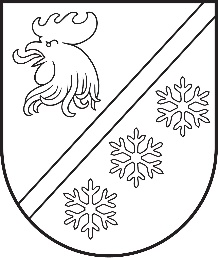 Reģ. Nr. 90000054572Saieta laukums 1, Madona, Madonas novads, LV-4801 t. 64860090, e-pasts: pasts@madona.lv ___________________________________________________________________________MADONAS NOVADA PAŠVALDĪBAS DOMESLĒMUMSMadonā2023. gada 28. septembrī							        	     Nr. 630									    (protokols Nr. 18, 76. p.)Par Madonas novada pašvaldības izglītības iestāžu pedagoģisko darbinieku amata vienību sarakstu apstiprināšanuSaskaņā ar grozījumiem 05.07.2016. Ministru kabineta noteikumos Nr. 445 “Pedagogu darba samaksas noteikumi” un Madonas novada pašvaldības noteikumiem Nr. 31 “Par valsts budžeta mērķdotācijas un pašvaldības finansējuma aprēķina un sadales kārtību Madonas novada pašvaldības izglītības iestāžu pedagogu darba samaksai”, ņemot vērā apstiprināto izglītojamo skaitu Valsts izglītības informācijas sistēmā (VIIS) uz 01.09.2023. un saņemto valsts mērķdotācijas apmēru no 2023. gada 1. septembra līdz 31. decembrim, ir veicami grozījumi vienotajā Madonas novada pašvaldības izglītības iestāžu pedagogu amata vienību sarakstā. Izskatījusi sagatavoto Madonas novada pašvaldības izglītības iestāžu pedagogu amata vienību saraksta projektu.Noklausījusies sniegto informāciju, pamatojoties uz Pašvaldību likuma  10. panta pirmo daļu, ņemot vērā 21.09.2023. Izglītības un jaunatnes lietu komitejas atzinumu, atklāti balsojot: PAR – 15 (Agris Lungevičs, Aigars Šķēls, Aivis Masaļskis, Andris Sakne, Artūrs Grandāns, Arvīds Greidiņš, Gatis Teilis, Gunārs Ikaunieks, Guntis Klikučs, Kaspars Udrass, Māris Olte, Sandra Maksimova, Valda Kļaviņa, Vita Robalte, Zigfrīds Gora), PRET – NAV, ATTURAS – NAV, Madonas novada pašvaldības dome NOLEMJ:Apstiprināt Madonas novada pašvaldības izglītības iestāžu pedagogu amata vienību sarakstu no 01.09.2023., kas pievienots šim lēmumam kā pielikums.Atzīt par spēku zaudējušu 24.01.2023. domes lēmumu Nr. 5 ”Par Madonas novada pašvaldības izglītības iestāžu pedagogu amata vienību sarakstu apstiprināšanu” (protokols Nr. 1, 5. p.).Pielikumā: Madonas novada pašvaldības izglītības iestāžu pedagogu amata vienību saraksts no  01.09.2023.              Domes priekšsēdētājs				             A. Lungevičs	Seržāne 26136230ŠIS DOKUMENTS IR ELEKTRONISKI PARAKSTĪTS AR DROŠU ELEKTRONISKO PARAKSTU UN SATUR LAIKA ZĪMOGU